Ежедневный гидрологический бюллетеньСведения о состоянии водных объектов Восточно-Казахстанской и Абайской области, по данным гидрологического мониторинга на государственной сети наблюдений по состоянию на 8 час. 06 мая  2024 годаОЯ: На территории Восточно-Казахстанской области на предстоящие сутки в связи повышением температурного фона и выпавшими осадками, ожидается формирование склоновых стоков, дальнейшие подъемы уровней воды на реках, превышение критических отметок, при этом возможны разливы и подтопления.Данные ГЭС Директор                   		                                                            Л. БолатқанСоставил (а): Асқарова І.А.Тел.: 8 7232 76 79 05	Күнделікті гидрологиялық бюллетеньМемлекеттік бақылау желісіндегі гидрологиялық мониторинг деректері бойынша Шығыс Қазақстан және Абай облыстарының су нысандарының 2024 жылғы 06 мамырдағы сағат 8-гі жай-күйі туралы мәліметтер.ҚҚ: Алдағы тәулікте Шығыс Қазақстан облысының аумағында температуралық фонның жоғарылауына және түскен жауын-шашынға байланысты, беткейлік ағындардың қалыптасуы, өзендердегі су деңгейінің ары қарай көтерілуі және шекті деңгейден асуы күтіледі, сонымен қатар су жайылуы мен су басуы мүмкін.СЭС бойынша мәліметтер Директор                   		                                                            Л. Болатқан Орындаған: Асқарова І.А.   Тел.: 8 7232 76 79 05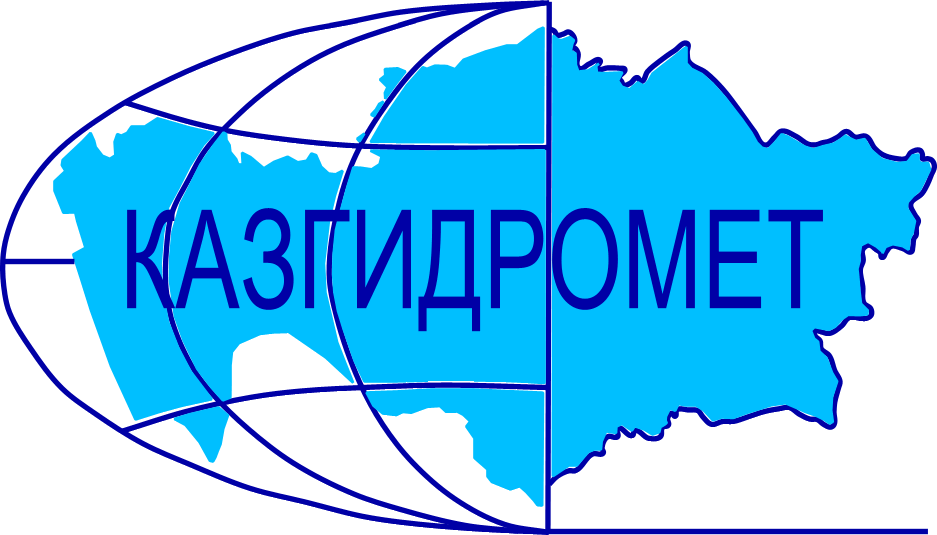 Филиал Республиканского государственного предприятия на праве хозяйственного ведения "Казгидромет" Министерства экологии и природных ресурсов РК по Восточно-Казахстанской и Абайской областямФилиал Республиканского государственного предприятия на праве хозяйственного ведения "Казгидромет" Министерства экологии и природных ресурсов РК по Восточно-Казахстанской и Абайской областямг. Усть-Каменогорск   ул. Потанина, 12г. Усть-Каменогорск   ул. Потанина, 12Тел. 76 79 05, 70 14 40Название гидрологического постаКритичес-кий уровеньводы, смУровень воды, смИзменение уровня воды за сутки, ±смРасход воды, м³/с Состояние водного объекта, толщина льда, смр. Кара Ертис - с. Боран525390-7736р. Ертис - с. Абылайкит30025314р. Ертис - с. Уварова30832р. Ертис - с. Баженово410-94р. Ертис - г. Семей450297-87р. Ертис - с. Семиярка550302713000р. Бас Теректы - с. Мойылды167-233.7р. Калжыр - с. Калжыр459-132.4р. Кандысу - с. Сарыолен69-16.94р. Богаз - с. Кызыл Кесик23202.63р. Каргыба - с. Есим3600р. Улкен Бокен - с. Джумба293-226.8р. Кайынды - с. Миролюбовка182-2р. Куршим - с. Маралды33818222р. Куршим - с. Вознесенка31028423363р. Нарын - с. Кокбастау462159.9р. Нарын - с. Улкен Нарын212056.9р. Буктырма - с. Берель2901091355.4р. Буктырма - с. Барлык	250(300з)15518353р. Буктырма - с. Лесная Пристань530500391170р. Хамир - с. Малеевск26727210р. Акберел (Aкбулкак) – с. Берел3071639.7р. Аксу - с. Аксу17524143р. Урыль - с. Урыль15002.58р. Черновая - с. Черновое (Аккайнар)55204.26р. Левая Березовка - с. Средигорное20011956.39р. Тургысын - с. Кутиха18937213р. Березовка - с. Соловьево156-512.0р. Сибе - с. Алгабас1590р. Абылайкит - с. Самсоновка420324234.3р. Тайынты – с. Асубулак326336.3р. Смолянка - с. Северное72-21.40р. Шаровка - с. Шаровка22516р. Ульби - г. Риддер36510р. Ульби - с. Ульби Перевалочная38028842529р. Киши Ульби - с. Горная Ульбинка38032133р. Дресвянка - с. Отрадное4302.01р. Улан - с. Герасимовка440340-65.40р. Глубочанка - с. Белокаменка33424001.43р. Красноярка - с. Предгорное350215-27.51р. Оба - с. Каракожа348881010р. Оба - с. Верхуба45032540р. Оба - г. Шемонаиха43028818901р. Малая Убинка - с. Быструха5085р. Жартас - с. Гагарино15100.36р. Кызылсу - с. Шалабай204-67.35р. Шар - аул Кентарлау490359-133.8р. Шар – г. Чарск277-3вдхр. Буктырма - п. Тугыл4863Волнениевдхр. Буктырма - с. Аксуат4856Волнениевдхр. Буктырма - с. Куйган5007Волнениевдхр. Буктырма - с. Хайрузовка4979Волнениевдхр. Буктырма - с. Заводинка49610Волнениевдхр. Буктырма - с. Селезневка4863Волнение вдхр. Буктырма - г. Серебрянск478-2р. Аягоз - с. Тарбагатай146219.0р. Аягоз - г. Аягоз228-3р. Уржар - с. Казымбет 143024.9р. Емель - п. Кызылту 178-522.5Название ГЭСНормальный подпорный уровеньНормальный подпорный уровеньУровеньводы, м БСОбъем,км3Сброс,м3/сФактический приток, м3/сПримечаниеНазвание ГЭСУровеньводы, м БСОбъем,км3Уровеньводы, м БСОбъем,км3Сброс,м3/сФактический приток, м3/сПримечаниеБ ГЭС (сброс среднее суточный)394.8449.62391.9034.8584502600данные Б ГЭС за 2023 год389.7425.658814У-КА ГЭС (08:00 ч.)327.840.66326.960.624664Шульбинская ГЭС (08:00 ч.)240.02.39233.981.19718101430Ульби+ОбаҚР Экология және табиғи ресурстар министрлігінің "Қазгидромет" шаруашылық жүргізу құқығындағы Республикалық мемлекеттік кәсіпорнының Шығыс Қазақстан және Абай облыстары бойынша филиалыҚР Экология және табиғи ресурстар министрлігінің "Қазгидромет" шаруашылық жүргізу құқығындағы Республикалық мемлекеттік кәсіпорнының Шығыс Қазақстан және Абай облыстары бойынша филиалыӨскемен қ.   Потанина көшесі, 12 үй.Өскемен қ.   Потанина көшесі, 12 үй.Тел. 76 79 05, 70 14 40Гидрологиялық бекеттердің атауыСудың шектік деңгейі, смСу дең-гейі,смСу деңгейі-нің тәулік ішінде өзгеруі,± смСу шығыны,  м³/сМұз жағдайы және мұздың қалыңдығы, смБоран а.- Қара Ертіс ө.525390-7736Абылайкит а. – Ертіс ө.30025314Уварова а. – Ертіс ө.30832Баженово а. – Ертіс ө.410-94Семей қ. – Ертіс ө.450297-87Семиярка а.- Ертіс ө.550302713000Мойылды а.- Бас Теректі ө.167-233.7Қалжыр а.- Калжыр ө.459-132.4Сарыөлен а.- Қандысу ө. 69-16.94Қызыл Кесік а.- Боғаз ө. 23202.63Есім а. – Қарғыба ө. 3600Жұмба а.-Үлкен Бөкен ө.293-226.8Миролюбовка а. - Қайынды ө. 182-2Маралды а. – Күршим ө.33818222Вознесенка а.- Күршім ө.31028423363Көкбастау а. - Нарын ө.462159.9Улкен Нарын а.- Нарын ө.212056.9Берель а. – Бұқтырма ө.2901091355.4Барлық а. - Бұқтырма ө.250(300з)15518353Лесная Пристань а.–Бұқтырма ө.530500391170Малеевск а. - Хамир ө. 26727210Берел а. - Ақберел (Aқбұлқақ) ө.3071639.7Ақсу а.-Ақсу ө.17524143Өрел а. - Өрел ө.15002.58Черновое (Аққайнар) а. - Черновая ө. 55204.26Средигорное а.- Левая Березовка ө. 20011956.39Кутиха а.- Тұрғысын ө.18937213 Соловьево а. -  Березовка ө. 156-512.0Алғабас а. – Сибе ө.  1590Самсоновка а. – Абылайкит ө.420324234.3Асубұлак а. – Тайынты ө.326336.3Смолянка а. – Северное ө.72-21.40Шаровка а. – Шаровка ө.22516Риддер қ. – Үлбі ө.36510Ульби Перевалочная а.–Үлбі ө.38028842529Горная Ульбинка а. – Кіші Үлбі ө.38032133Отрадное а. - Дресвянка ө.  4302.01Герасимовка а. -  Ұлан ө. 440340-65.40Белокаменка а. - Глубочанка ө.  33424001.43Предгорное а.- Красноярка ө.350215-27.51Каракожа а. - Оба ө.348881010Верх Уба а. - Оба ө.45032540Шемонаиха қ. – Оба ө.43028818901Быструха а. - Малая Убинка ө. 5085Гагарин а. - Жартас ө.15100.36Шалабай а. – Қызылсу ө. 204-67.35Кентерлау а. - Шар ө.490359-133.8Шар қ. – Шар ө.277-3Тұғыл а. – Бұқтырма су қ.4863ТолқуАқсуат а. – Бұқтырма су қ.4856ТолқуҚұйған а. – Бұқтырма су қ.5007ТолқуХайрузовка а. – Бұқтырма су қ.4979ТолқуЗаводинка а. – Бұқтырма су қ.49610ТолқуСелезневка а. – Бұқтырма су қ.4863ТолқуСеребрянск қ. – Бұқтырма су қ.478-2Тарбағатай а. – Аягоз ө. 146219.0Аягөз қ. - Аягөз ө. 228-3Қазымбет а. – Үржар ө.143024.9Қызылту а. – Емел ө.178-522.5СЭС атауы Қалыпты тірек деңгейіҚалыпты тірек деңгейіСу деңгейі,м БЖКөлем,км3Төгім,м3/сНақты ағын,м3/с ЕскертуСЭС атауы Су деңгейі,м БЖКөлем,км3Су деңгейі,м БЖКөлем,км3Төгім,м3/сНақты ағын,м3/с ЕскертуБұқтырма СЭС (орта тәуліктік)394.8449.62391.9034.85845026002023 жылғы БСЭС мәлімет389.7425.658814Өскемен СЭС (с. 08:00)327.840.66326.960.624664Шүлбі СЭС (с. 08:00)240.02.39233.981.19718101430Үлбі+Оба